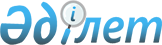 О внесении изменений в некоторые приказы Министра здравоохранения и социального развития Республики Казахстан, Министра труда и социальной защиты населения Республики Казахстан и исполняющего обязанности Министра труда и социальной защиты населения Республики КазахстанПриказ Министра труда и социальной защиты населения Республики Казахстан от 12 мая 2022 года № 162. Зарегистрирован в Министерстве юстиции Республики Казахстан 16 мая 2022 года № 28058.
      Примечание ИЗПИ!      Порядок введения в действие см. п. 4.
      ПРИКАЗЫВАЮ:
      1. Утвердить перечень некоторых приказов Министра здравоохранения и социального развития Республики Казахстан, Министра труда и социальной защиты населения Республики Казахстан и исполняющего обязанности Министра труда и социальной защиты населения Республики Казахстан в которые вносятся изменения, согласно приложению, к настоящему приказу.
      2. Департаменту занятости населения Министерства труда и социальной защиты населения Республики Казахстан в установленном законодательством Республики Казахстан порядке обеспечить:
      1) государственную регистрацию настоящего приказа в Министерстве юстиции Республики Казахстан;
      2) размещение настоящего приказа на интернет-ресурсе Министерства труда и социальной защиты населения Республики Казахстан;
      3) в течение десяти рабочих дней после государственной регистрации настоящего приказа представление в Департамент юридической службы Министерства труда и социальной защиты населения Республики Казахстан сведений об исполнении мероприятий, предусмотренных подпунктами 1) и 2) настоящего пункта.
      3. Контроль за исполнением настоящего приказа возложить на вице-министра труда и социальной защиты населения Республики Казахстан Биржанова Е. Е.
      4. Настоящий приказ вводится в действие по истечении 10 календарных дней после дня его первого официального опубликования, за исключением пункта 2 перечня некоторых приказов Министра здравоохранения и социального развития Республики Казахстан, Министра труда и социальной защиты населения Республики Казахстан и исполняющего обязанности Министра труда и социальной защиты населения Республики Казахстан в которые вносятся изменения который вводится в действие с 1 января 2023 года.
      "СОГЛАСОВАН"Генеральная прокуратураРеспублики Казахстан
      "СОГЛАСОВАН"Министерство здравоохраненияРеспублики Казахстан
      "СОГЛАСОВАН"Министерство финансовРеспублики Казахстан
      "СОГЛАСОВАН"Министерство обороныРеспублики Казахстан
      "СОГЛАСОВАН"Служба государственной охраныРеспублики Казахстан
      "СОГЛАСОВАН"Агентство Республики Казахстанпо делам государственной службы
      "СОГЛАСОВАН"Агентство Республики Казахстанпо противодействию коррупции
      "СОГЛАСОВАН"Бюро национальной статистикиАгентства по стратегическомупланированию и реформамРеспублики Казахстан
      "СОГЛАСОВАН"Комитет национальной безопасностиРеспублики Казахстан
      "СОГЛАСОВАН"Министерство внутренних делРеспублики Казахстан Перечень некоторых приказов Министра здравоохранения и социального развития Республики Казахстан, Министра труда и социальной защиты населения Республики Казахстан и исполняющего обязанности Министра труда и социальной защиты населения Республики Казахстан в которые вносятся изменения
      1. Утратил силу приказом Министра труда и социальной защиты населения РК от 07.06.2023 № 207 (вводится в действие с 01.07.2023).
      2. Утратил силу приказом Заместителя Премьер-Министра - Министра труда и социальной защиты населения РК от 29.06.2023 № 266 (вводится в действие по истечении десяти календарных дней после дня его первого официального опубликования).
      3. Утратил силу приказом Министра труда и социальной защиты населения РК от 02.06.2023 № 197 (вводится в действие с 01.07.2023).
      Сноска. Приложение 1 утратило силу приказом Министра труда и социальной защиты населения РК от 07.06.2023 № 207 (вводится в действие с 01.07.2023).
      Сноска. Приложение 2 утратило силу приказом Министра труда и социальной защиты населения РК от 07.06.2023 № 207 (вводится в действие с 01.07.2023).
					© 2012. РГП на ПХВ «Институт законодательства и правовой информации Республики Казахстан» Министерства юстиции Республики Казахстан
				
      Министр трудаи социальной защиты населенияРеспублики Казахстан

Т. Дуйсенова
Приложение к приказу
Министр труда
и социальной защиты населения
Республики Казахстан
от 12 мая 2022 года № 162Приложение 1
к перечню некоторых приказов
Министра здравоохранения
и социального развития
Республики Казахстан,
Министра труда
и социальной защиты населения
Республики Казахстан
и исполняющего обязанности
Министра труда
и социальной защиты населения
Республики Казахстан
в которые вносятся измененияПриложение 2
к перечню некоторых приказов
Министра здравоохранения
и социального развития
Республики Казахстан,
Министра труда
и социальной защиты населения
Республики Казахстан
и исполняющего обязанности
Министра труда
и социальной защиты населения
Республики Казахстан
в которые вносятся изменения